Staatliches Schulamt Rastatt  Ludwigring 7  76437 Rastatt  Tel: 07222-9169-0  Fax: 07222-9169-299Bitte am PC ausfüllenFür den unten genannten Schüler/Schülerin reichen die bisherigen Förder- und Differenzierungsmaßnahmen nicht aus, um weiterhin erfolgreich eine Teilhabe am Bildungsangebot zu erhalten. Daher bitten wir um sonderpädagogische Beratung im Rahmen des Sonderpädagogischen Dienstes. Diese Informationen sind für eine erfolgreiche Beratung notwendigOrt/Datum		Schulleiter/inDieses Formular bitte auf dem Postweg an das SSA Rastatt senden. Es wird den zuständige SBBZ/ESEnt zugeordnet. Die Einverständniserklärung der Eltern muss beigefügt sein (siehe letztes Blatt).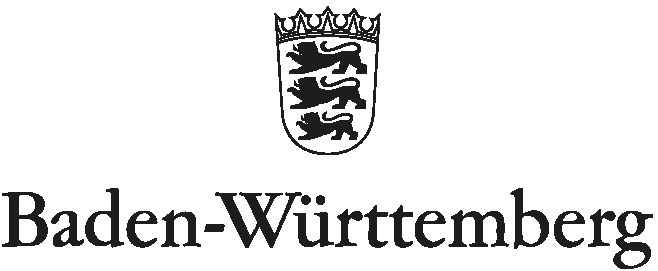 STAATLICHES SCHULAMT RASTATTSchweigepflichtsentbindung der Sorgeberechtigten zur Erstellung einer Sonderpädagogischen Diagnostik und BeratungName des Kindes:      				Geburtsdatum:      Name(n) der/des Sorgeberechtigten:      Anschrift:      Ich bin/Wir sind damit einverstanden, dass die beauftragte Lehrkraftim Auftrag des Staatlichen Schulamtes Rastatt Informationen/Befunde/Gutachten über mein/unser Kindeinholen, besprochen, austauschen und speichern darf.Die Datengewinnung ermöglicht der beauftragten Lehrkraft die am pädagogischen Prozess Beteiligten zu beraten. Alle Informationen werden vertraulich behandelt. Sie unterliegen der Schweigepflicht und den datenschutzrechtlichen Bestimmungen. Mir/Uns ist bekannt, dass die Schweigepflichtsentbindung freiwillig ist und jederzeit widerrufen werden kann.Ort, Datum, Unterschrift/en___________________________________________________________An dasStaatliches Schulamt RastattLudwigring 776437 Rastatt(auf dem Dienstweg)Antrag auf KooperationSonderpädagogischen Dienst des SBBZ mit dem Förderschwerpunktemotionale und soziale EntwicklungMeldende SchuleMeldende SchuleName der Schule, Adresse, Telefonnummer (ggf. Schulstempel)Schulleiter/inName, Vorname des Kindesgeboren amBemerkungen (füllt das SBBZ zu internen Zwecken aus)Angaben zum KindAngaben zum KindAngaben zum KindAngaben zum KindName, VornameGeburtsdatum und –ortStaatsangehörigkeitMuttersprache weiblich                                                        männlich                                                         divers weiblich                                                        männlich                                                         divers weiblich                                                        männlich                                                         divers weiblich                                                        männlich                                                         diversAdresse des KindesAdresse des KindesAdresse des KindesAdresse des KindesErziehungsberechtige/rErziehungsberechtige/rErziehungsberechtige/rErziehungsberechtige/rName, VornameName, VornameName, Vornamesorgeberechtigt ja                 neinTelefon FestnetzMobilnummerMobilnummerMobilnummerE-MailadresseE-MailadresseE-MailadresseE-MailadresseStraße/ HausnummerStraße/ HausnummerPLZ WohnortPLZ WohnortBemerkungen (Pflegefamilie/ Vormundschaft/alleiniges Sorgerecht/Aufenthaltsbestimmungsrecht,…)Bemerkungen (Pflegefamilie/ Vormundschaft/alleiniges Sorgerecht/Aufenthaltsbestimmungsrecht,…)Bemerkungen (Pflegefamilie/ Vormundschaft/alleiniges Sorgerecht/Aufenthaltsbestimmungsrecht,…)Bemerkungen (Pflegefamilie/ Vormundschaft/alleiniges Sorgerecht/Aufenthaltsbestimmungsrecht,…)Erziehungsberechtigte/rErziehungsberechtigte/rErziehungsberechtigte/rErziehungsberechtigte/rName, VornameName, VornameName, Vornamesorgeberechtigt ja                  neinTelefon FestnetzMobilnummerMobilnummerMobilnummerE-MailadresseE-MailadresseE-MailadresseE-MailadresseStraße/ HausnummerStraße/ HausnummerPLZ WohnortPLZ WohnortBemerkungen (Pflegefamilie/ Vormundschaft/alleiniges Sorgerecht/Aufenthaltsbestimmungsrecht,…)Bemerkungen (Pflegefamilie/ Vormundschaft/alleiniges Sorgerecht/Aufenthaltsbestimmungsrecht,…)Bemerkungen (Pflegefamilie/ Vormundschaft/alleiniges Sorgerecht/Aufenthaltsbestimmungsrecht,…)Bemerkungen (Pflegefamilie/ Vormundschaft/alleiniges Sorgerecht/Aufenthaltsbestimmungsrecht,…)Schulbiografie des Schülers/der Schülerin (bitte ausfüllen soweit bekannt)Schulbiografie des Schülers/der Schülerin (bitte ausfüllen soweit bekannt)Schulbiografie des Schülers/der Schülerin (bitte ausfüllen soweit bekannt)Bisher besuchte vorschulische Einrichtungen ( z.B. Kindergarten, GFK)Bisher besuchte vorschulische Einrichtungen ( z.B. Kindergarten, GFK)Bisher besuchte vorschulische Einrichtungen ( z.B. Kindergarten, GFK)ZeitraumEinrichtungGgf. AnsprechpartnerSchulbesuchSchulbesuchSchulbesuchSchulbesuchSchulbesuchJahr der EinschulungJahr der EinschulungJahr der EinschulungSchulbesuchsjahrAktuelle KlasseSchuljahrSBJKlasseSchule/EinrichtungSchule/EinrichtungAussagen zum Schüler/zur SchülerinWas hindert den Schüler/die Schülerin daran, die Bildungsziele der allgemeinen Schule zu erreichen? Nennen Sie bitte eindeutige Indikatoren, die dies verhindern (z.B. ständiges Überschreiten von Regeln und Vereinbarungen, die nachhaltig den Unterrichtsablauf einschränken, fehlende Frustrationstoleranz, geringe Impulskontrolle, extremer sozialer Rückzug …) Bitte Beispiele nennen!Was kann der Schüler/die Schülerin besonders gut, wo liegen die Stärken? (Interessen/ Begabungen)Wer oder was hilft, unterstützt?Dokumentation über die Förderung der allgemeinen Schule (inklusive Wirksamkeit z.B. Verstärkersystem, regelmäßige Elterngespräche, Einbeziehung der Schulsozialarbeit, …)Dokumentation über die Förderung der allgemeinen Schule (inklusive Wirksamkeit z.B. Verstärkersystem, regelmäßige Elterngespräche, Einbeziehung der Schulsozialarbeit, …)Dokumentation über die Förderung der allgemeinen Schule (inklusive Wirksamkeit z.B. Verstärkersystem, regelmäßige Elterngespräche, Einbeziehung der Schulsozialarbeit, …)FördermaßnahmeZeitraumBeurteilung der WirksamkeitMaßnahmen gem.  § 90 Schulgesetz ( Erziehungs- und Ordnungsmaßnahmen)Maßnahmen gem.  § 90 Schulgesetz ( Erziehungs- und Ordnungsmaßnahmen)DatumMaßnahmeGibt es weitere außerschulische Unterstützungssysteme für den Schüler/die Schülerin (z.B. Familienhilfe, psychologische Begleitung, fachärztliche Begleitung…)InstitutionInstitutionAnsprechpartner mit Kontaktdatendes Kindergartens/der Grundschulförderklasseder Frühförderungdes Sozialpädiatrischen Zentrumsdes Jugendamtesdes Sonderpädagogischen Dienstes einer anderen Förderschwerpunktesder ärztlichen Praxis/An der Beschulung Beteiligten